Cuiabá, 24/12/15Prezado Editor Getulio Teixeira Batista,	Venho por meio deste submeter nosso artigo intitulado “Bioaccumulation of methylmercury in fish tissue from the Roosevelt River, Southwestern Amazon basin”, de autoria dos seguintes autores:Marcelo Rodrigues dos Anjos1,3; Nadja Gomes Machado2,3; Maria Eliana Peixoto da Silva1; Wanderley Rodrigues Bastos4; Márcio Rodrigues Miranda4; Dario Pires de Carvalho4; Marília Higino Mussy4; Igor Bruno Barbosa de Holanda4; Marcelo Sacardi Biudes3;
João Ânderson Fulan11Universidade Federal do Amazonas (UFAM), Humaitá, Amazonas, Brasil, Instituto de Educação, Agricultura e Ambiente (IEAA)2Instituto Federal de Mato Grosso (IFMT), Campus Bela Vista, Cuiabá, Mato Grosso, Brasil, Laboratório de Biologia da Conservação3Universidade Federal de Mato Grosso (UFMT), Cuiabá, Mato Grosso, Brasil, Programa de Pós-Graduação em Física Ambiental (PPGFA) do Instituto de Física (IF)4Universidade Federal de Rondônia (UNIR), Porto Velho, Brasil, Laboratório de Biogeoquímica Ambiental Wolfgang Christian PfeifferAutor Correspondente: Marcelo Sacardi BiudesClassificação do Assunto: Chemical Contamination, Water Pollution, Biomagnification.Como o autor correspondente, eu, Marcelo Sacardi Biudes, li todas as instruções de envio e sou responsável pela informação inserida no processo de submissão. Eu asseguro que a contribuição é original e inédita, e não está sendo avaliada para publicação por outra revista e que não será retirada do processo editorial, até decisão final da administração da revista.Neste artigo, nós avaliamos a contaminação de MeHg nos peixes do rio Roosevelt. Os dados demonstraram a bioacumulação de MeHg em tecido de peixe, ou seja, carnívoro > detritívoro > frugívero.Declaro que os autores não têm nenhum interesse financeiro que possa comprometer a integridade da publicação e eu, Marcelo Sacardi Biudes, declaro fornece as informações em nome de todos os autores.Sugerimos 4 avaliadores para nossos artigo:Angelo Gilberto ManzattoE-mail: manzatto@unir.brLink do Lattes: http://lattes.cnpq.br/2262645179322854Resumo da Biografia: Professor da Universidade Federal de Rondônia, Unir, campus Porto Velho e atuo na área de ecologia quantitativa. Nos ultimos anos participao como pesquisador colaborador em projetos multidisciplinares e interinstitucionais (CNPq/MCT/PPG7?FaseII; CNPq/CT-Hidro, CNPq/CT-Saude e CNPq/Universal). Na graduação leciona disciplinas de Ecologia de Campo, Ecologia de Populações e de Ecossistemas, Botânica de Fanerógamas e Introdução a Análise Multivariada para o curso de Ciências Biológicas da Unir no município de Porto Velho. Em 2007 iniciou as atividades docente no programa de pós-graduação em Desenvolvimento Regional e Meio Ambiente da Universidade Federal de Rondônia onde é co-responsável pelas disciplinas Monitoramento Ambiental e Análise Multivariada. Atualmente é Coordenador do PPBio-Nucleo Rondonia e do Comite Gestor do INCT-CenbamGeison Jader MelloE-mail: geison.mello@svc.ifmt.edu.brLink do Lattes: http://lattes.cnpq.br/9794369843997713Resumo da Biografia: Possui Licenciatura Plena em Ciências Naturais e Matemática - Habilitação em Física (2008), Mestrado (2010) e Doutorado (2013) ambos pelo Programa de Pós-Graduação Física Ambiental (PGFA), Universidade Federal de Mato Grosso (UFMT), área de Mudanças Climáticas Globais, linha de pesquisa Análise e Modelagem de Processos Ecofisiológicos, com enfoque em Teoria dos Sistemas Dinâmicos Não Lineares. Atualmente é professor de Física no Campus São Vicente do Instituto Federal de Mato Grosso (SVC-IFMT).Carlos Alexandre Santos QuerinoE-mail: querinocarlos@hotmail.comLink do Lattes: http://lattes.cnpq.br/1961496453115559Resumo da Biografia: Meteorologista, Analista em Ciência e Tecnologia do Centro Gestor do Sistema de Proteção da Amazônia - CENSIPAM, centro regional de Porto Velho - SIPAM - PVH. Possui graduação e mestrado em Meteorologia pela Universidade Federal de Alagoas (2003) e (2006). Atualmente é Doutorando do Programa de Pós-Graduação em Física Ambiental da Universidade Federal do Mato Grosso, realizando pesquisas no âmbito da interação biosfera-atmosfera na Amazônia, relacionando radiação solar, balanço radiativo e de energia com dados de superfície e de satélite. Tem experiência na área de Geociências (Meteorologia), com ênfase em Radiação Solar.Juliane Kayse Albuquerque da Silva QuerinoE-mail: julianekayse@hotmail.comLink do Lattes: http://lattes.cnpq.br/2063124025919871Resumo da Biografia: Possui graduação em Meteorologia pela Universidade Federal de Alagoas (2003), onde trabalhou com os dados de radiação solar do projeto LBA comparando o compartamento desta entre área de floresta e pastagem. Em junho de 2006 concluiu o curso de mestrado em meteorologia, também na Universidade Federal de Alagoas - UFAL, trabalho de dissertação foi "Caracterização do vento e estimativa do potencial eólico para a região de Tabuleiros Costeiros (Pilar - AL, Brasil)". No período de Julho de 2007 a Março de 2008, trabalhou no Escritório do LBA - INPA sob a orientação do Dr. Theotonio Pauliquevis, na realização do EUCAARI (European Integrated project on Aerosol Cloud Climate and Air Quality interactions) e do projeto Instituto do Milênio Integração de abordagens do ambiente, uso da terra e dinâmica social na Amazônia: as relações homem-ambiente e o desafio da sustentabilidade MilênioLBA2 , na componente 7, de Aerossóis e Precipitação, atuando em cooperação com o prof. Dr. Paulo Artaxo, do Instituto de Física da Universidade de São Paulo. No ano de 2008, ministrou as aulas das disciplinas de Laboratório de Física I e II na Universidade Federal do Amazonas - UFAM, Campus Humaitá. Em 2009 foi aprovada e admitida como professora assistente no curso de engenharia ambiental na Universidade Federal do Amazonas - UFAM, Campus Humaitá.	O detalhamento de todos os autores está anexo à esta Carta de Apresentação.	Agradeço à oportunidade em submetermos o nosso artigo na Ambiente & Água e estou à disposição para demais exclarecimentos.	Atenciosamente,Marcelo Sacardi BiudesAutor 1Nome completo: Marcelo Rodrigues dos AnjosAbreviação como deve ser citado: dos Anjos, Marcelo RodriguesE-mail: anjos.ufam@gmail.comUniversidade / Instituição: Universidade Federal do Amazonas (UFAM)Cidade: HumaitáEstado: AmazonasPaís: BrasilDepartamento: Instituto de Educação, Agricultura e Ambiente (IEAA)Resumo da Biografia: Possui graduação em Ciências Biológicas (2002) e mestrado em Desenvolvimento Regional e Meio Ambiente (PGDRA) pela FUNDAÇÃO UNIVERSIDADE FEDERAL DE RONDÔNIA (2009). Atualmente é doutorando no Programa de Pós-Graduação em Física Ambiental (PPGFA) pela UNIVERSIDADE FEDERAL DO MATO GROSSO, é docente da UNIVERSIDADE FEDERAL DO AMAZONAS no Instituto de Educação, Agricultura e Ambiente - IEAA, Campus Vale do Rio Madeira em Humaitá/AM onde também é Gestor do Parque Científico e Tecnológico para Inclusão Social - PCTIS. É curador da coleção ictiológica e coordenador do Laboratório de Ictiologia e Ordenamento Pesqueiro do Vale do Rio Madeira - LIOP. Coordena o Núcleo Regional do Programa de Pesquisa em Biodiversidade (PPBio) em Humaitá-AM, é fotógrafo científico ambiental e da vida silvestre. Têm experiência em projetos de pesquisa nas áreas de ecologia com ênfase em ecologia de comunidades, atuando principalmente nos seguintes temas: conservação, ecologia, zoologia, unidades de conservação e áreas protegidas, gestão territorial e ambiental, ordenamento e manejo de recursos naturais.http://lattes.cnpq.br/3560485778599761Autor 2Nome completo: Nadja Gomes MachadoAbreviação como deve ser citado: Machado, Nadja GomesE-mail: nadja.machado@blv.ifmt.edu.brUniversidade / Instituição: Instituto Federal de Mato Grosso (IFMT), Campus Bela VistaCidade: CuiabáEstado: Mato GrossoPaís: BrasilDepartamento: Laboratório de Biologia da ConservaçãoResumo da Biografia: Possui graduação em Ciências Biológicas (2004), mestrado em Ecologia e Conservação da Biodiversidade (2007) e doutorado em Física Ambiental (2013) pela Universidade Federal de Mato Grosso (UFMT). Atualmente, é professora no Instituto Federal de Mato Grosso (IFMT), e está credenciada como professora/orientadora no Programa de Pós-Graduação em Física Ambiental da UFMT, conceito CAPES 5. Tem experiência na área de Ciências Ambientais, com ênfase em Análises Espaciais, atuando principalmente nos seguintes temas: análises espaciais de biodiversidade; modelagem de distribuição de espécies; dinâmica espaço-temporal de variáveis climatológicas e meteorológicas em múltiplas escalas; sensoriamento remoto aplicado aos balanços de radiação e energia, evapotranspiração e produtividade primária bruta; sazonalidade e dinâmica espacial de nutrientes e respiração do solo.http://lattes.cnpq.br/9058690473723423Autor 3Nome completo: Maria Eliana Peixoto da SilvaAbreviação como deve ser citado: da Silvas, Maria Eliana PeixotoE-mail: mjosefina@terra.com.brUniversidade / Instituição: Universidade Federal do Amazonas (UFAM)Cidade: HumaitáEstado: AmazonasPaís: BrasilDepartamento: Instituto de Educação, Agricultura e Ambiente (IEAA)Resumo da Biografia: Tem experiência na área de Engenharia Ambiental Concluinte do Curso de Bacharelado em Engenharia Ambiental pela Universidade Federal do Amazonas -UFAM, Campus Vale do Rio Madeira.http://lattes.cnpq.br/6074758776298288Autor 4Nome completo: Wanderley Rodrigues BastosAbreviação como deve ser citado: Bastos, Wanderley RodriguesE-mail: bastoswr@unir.br
Universidade / Instituição: Universidade Federal de Rondônia (UNIR)Cidade: Porto VelhoEstado: RondôniaPaís: BrasilDepartamento: Laboratório de Biogeoquímica Ambiental Wolfgang C. PfeifferResumo da Biografia: Graduado em Ciências Biológicas pela Fundação Técnico Educacional Souza Marques (1986), concluiu o mestrado (1997) e doutorado (2004) em Ciências Biológicas (Biofísica Ambiental) no Instituto de Biofísica Carlos Filho da Universidade Federal do Rio de Janeiro. Atualmente é Professor Associado I pelo Departamento de Biologia; Coordenador do Laboratório de Biogeoquímica Ambiental Wolfgang Christian Pfeiffer desde 1999. Coordenou de 2007 a 2009 a Pós-Graduação em Desenvolvimento Regional e Meio Ambiente da Universidade Federal de Rondônia, atualmente faz parte do seu Colegiado e, é o editor da recém-criada Revista Desenvolvimento e Ambiente Amazônico. Atuou como chefe do Departamento de Ciências Biológicas da Universidade Federal de Rondônia entre 2010/2012. Integra o Instituto Nacional de Ciência e Tecnologia para Pesquisa Translacional em Saúde e Ambiente na Região Amazônica (INCT-INPeTAm) coordenado pelo Prof. Dr. George Alexandre dos Reis do Instituto de Biofísica Carlos C. Filho da UFRJ. Desenvolve estudos na área de: Biofísica Ambiental; Biogeoquímica de poluentes e Ecotoxicologia na Bacia do Rio Madeira (Amazônia).http://lattes.cnpq.br/4028993334703256Autor 5Nome completo: Márcio Rodrigues MirandaAbreviação como deve ser citado: Miranda, Márcio RodriguesE-mail: marcio.ltwcp@hotmail.comUniversidade / Instituição: Universidade Federal de Rondônia (UNIR)Cidade: Porto VelhoEstado: RondôniaPaís: BrasilDepartamento: Laboratório de Biogeoquímica Ambiental Wolfgang C. PfeifferResumo da Biografia: Possui graduação em Ciências Biológicas pela Universidade do Estado do Rio de Janeiro (2003). Realizou o mestrado e doutorado em Ciências Biológicas (Biofísica) pela Universidade Federal do Rio de Janeiro (2005). Atualmente é Professor/Pesquisador do Instituto Federal de Educação, Ciência e Tecnologia do Amazonas. Tem experiência na área de Biofísica, com ênfase em Traçadores Radioativos e Estáveis. Em Ciências Ambientais, atua principalmente nos seguintes temas: especiação do mercúrio em sistemas aquáticos, com ênfase no papel dos micro-organismos na metilação do mercúrio na Região Amazônica, estudo da biogeoquímica dos corpos aquáticos utilizando isótopos estáveis e radioativos. Na área de Educação atua principalmente na popularização da ciência e no incentivo de novos talentos para a ciência.http://lattes.cnpq.br/5986723019605368Autor 6Nome completo: Dario Pires de CarvalhoAbreviação como deve ser citado: Carvalho, Dario Pires de CarvalhoE-mail: dario.pires@ufms.br
Universidade / Instituição: Universidade Federal de Rondônia (UNIR)Cidade: Porto VelhoEstado: RondôniaPaís: BrasilDepartamento: Laboratório de Biogeoquímica Ambiental Wolfgang C. PfeifferResumo da Biografia: Tem atuação na área de ecologia de ecossistemas aquáticos, na compreensão dos ciclos biogeoquímicos de elementos traço com ênfase na dinâmica de mercúrio e metilmercúrio e sua quantificação em matrizes bióticas e abióticas, atuando principalmente na bacia hidrográfica do rio Madeira, Amazônia, Brasil.http://lattes.cnpq.br/4541131108793140Autor 7Nome completo: Marília Higino MussyAbreviação como deve ser citado: Mussy, Marília HiginoE-mail: mariliamussy@hotmail.com
Universidade / Instituição: Universidade Federal de Rondônia (UNIR)Cidade: Porto VelhoEstado: RondôniaPaís: BrasilDepartamento: Laboratório de Biogeoquímica Ambiental Wolfgang C. PfeifferResumo da Biografia: Possui graduação em Ciências Biológicas pela Universidade Federal de Rondônia (2008). Mestrado em Desenvolvimento Regional e Meio Ambiente pela Universidade Federal de Rondônia (2011). Atualmente Doutoranda do Programa de Pós-graduação em Ciências Biológicas (Biofísica) da Universidade Federal do Rio de Janeiro - UFRJ e pesquisadora do Laboratório de Biogeoquímica Ambiental Wolfgang C. Pfeiffer na Universidade Federal de Rondônia. Tem experiência na área de Microbiologia Ambiental e Toxicologia Ambiental atuando principalmente em temas relacionados a biogeoquímica do mercúrio e outros metais em meios bióticos e abióticos na Bacia do Rio Madeira avaliando esses impactos em reservatórios tropicais.http://lattes.cnpq.br/0510829636907031Autor 8Nome completo: Igor Bruno Barbosa de HolandaAbreviação como deve ser citado: de Holanda, Igor Bruno BarbosaE-mail: igorbruno16@gmail.com
Universidade / Instituição: Universidade Federal de Rondônia (UNIR)Cidade: Porto VelhoEstado: RondôniaPaís: BrasilDepartamento: Laboratório de Biogeoquímica Ambiental Wolfgang C. PfeifferResumo da Biografia: Biólogo graduado pela Universidade Federal de Rondônia-UNIR (2008). Mestre em Desenvolvimento Regional e Meio Ambiente pelo Programa de Pós Graduação em Desenvolvimento Regional e Meio Ambiente/Área de concentração: Monitoramento Ambiental, também pela Universidade Federal de Rondônia (2012). Técnico de nível superior no laboratório de Biogeoquímica Ambiental Wolfgang C. Pfeiffer, Universidade Federal de Rondônia (2005-2014).Possuo experiência em: desenvolvimento regional sustentável, análises ambientais, ecotoxicologia, contaminação ambiental, banco de dados, SIG, geoprocessamento, georeferenciamento e sensoriamento remoto.http://lattes.cnpq.br/3557676521634907Autor 9Nome completo: Marcelo Sacardi BiudesAbreviação como deve ser citado: Biudes, Marcelo SacardiE-mail: marcelo@fisica.ufmt.brUniversidade / Instituição: Universidade Federal de Mato Grosso (UFMT)Cidade: CuiabáEstado: Mato GrossoPaís: BrasilDepartamento: Programa de Pós-Graduação em Física Ambiental (PPGFA) do Instituto de Física (IF)Resumo da Biografia: Graduado em Licenciatura Plena em Física, Mestre em Física e Meio Ambiente e Doutor em Agricultura Tropical pela Universidade Federal de Mato Grosso (UFMT) e Pós-doutor em Ciências Ambientais na Utah State University e na California State University, San Marcos. É Professor do Instituto de Física da UFMT e credenciado ao Programa de Pós-Graduação em Física Ambiental da UFMT, conceito 5 da CAPES, onde orienta em níveis de Mestrado e Doutorado e é responsável pelas disciplinas de Balanço de Energia por Sensoriamento Remoto e Instrumentação de Torres Micrometeorológicas. Tem publicado diversos artigos em periódicos especializados (nacional e internacional) e capítulos de livro. Tem experiência na área de Ciências Ambientais com ênfase em Climatologia, Micrometeorologia, Sensoriamento Remoto e Análises Espaciais. É revisor ad-hoc de várias revistas científicas e tem cooperação internacional com a California State University, San Marcos e Utah State University.http://lattes.cnpq.br/7273935697798004Autor 10Nome completo: João Ânderson FulanAbreviação como deve ser citado: Fulan, João Ânderson FulanE-mail: joaofulan@ig.com.br
Universidade / Instituição: Universidade Federal do Amazonas (UFAM)Cidade: HumaitáEstado: AmazonasPaís: BrasilDepartamento: Instituto de Educação, Agricultura e Ambiente (IEAA)Resumo da Biografia: Possui licenciatura em Ciências Biológicas (2002) pela Universidade Estadual Paulista Júlio de Mesquita Filho, mestrado (2006) e doutorado (2009) em Ciências Biológicas pela mesma instituição. Atualmente é professor adjunto III da Universidade Federal do Amazonas e credenciado como professor permanente pelos programas de pós-graduação em Ciências do Ambiente e Sustentabilidade na Amazônia (PPG-CASA) e Ciências Pesqueiras nos Trópicos (PPG-CIPET). Suas principais linhas de pesquisa são na área de Limnologia, especialmente macroinvertebrados bentônicos, Zoologia e Educação atuando como coordenador de área do Pibid (Programa Institucional de Bolsa de Iniciação à Docência). Foi coordenador acadêmico do curso de pós-graduação em Biologia da Conservação e organizador do livro "Biologia da Conservação no Contexto Amazônico" publicado em 2015.http://lattes.cnpq.br/6722525302380560Universidade Federal de Mato GrossoInstituto de FísicaCoordenação de Pós-Graduação em Física Ambiental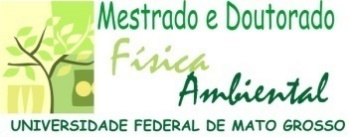 